GUÍA DE INGLÉS ¿Qué necesito saber?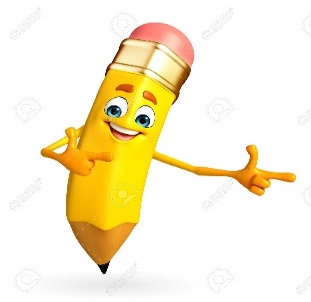 Entonces:Identificar es: Establecer, demostrar, reconocer la identidad de cosa, persona, objeto, etcEntendemos por:I.- Look at the pictures of differents sports and write if you like them or not. You have to answer them with a full sentence as in the example. (Mira las imágenes de los distintos deportes y escribe si te gustan o no. Tienes que responder con respuesta completa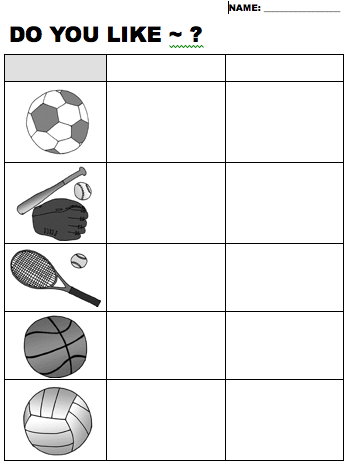 *Enviar foto de la guía desarrollada al WhatsApp del curso y archivar en cuaderno de la asignatura.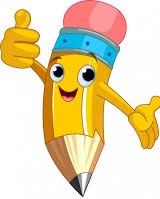 Autoevaluaciòn o Reflexión personal sobre la actividad: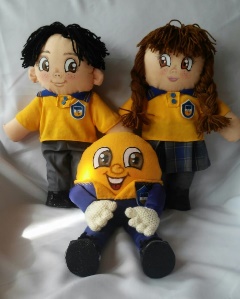 1.- ¿Qué fue lo más difícil de este trabajo? ¿Por qué?…………………………………………………………………………………………………………………..Name:Grade: 6°A   Date: semana N° 13¿QUÉ APRENDEREMOS?¿QUÉ APRENDEREMOS?¿QUÉ APRENDEREMOS?Objetivo (s): OA14. Escribir, de acuerdo a un modelo y con apoyo de lenguaje visual, textos no literarios (como email, postal, agenda, invitación) y textos literarios (como cuentos, rimas, tiras cómicas) con el propósito de compartir información en torno a los temas del año.Objetivo (s): OA14. Escribir, de acuerdo a un modelo y con apoyo de lenguaje visual, textos no literarios (como email, postal, agenda, invitación) y textos literarios (como cuentos, rimas, tiras cómicas) con el propósito de compartir información en torno a los temas del año.Objetivo (s): OA14. Escribir, de acuerdo a un modelo y con apoyo de lenguaje visual, textos no literarios (como email, postal, agenda, invitación) y textos literarios (como cuentos, rimas, tiras cómicas) con el propósito de compartir información en torno a los temas del año.Contenidos: Deportes en inglés.Contenidos: Deportes en inglés.Contenidos: Deportes en inglés.Objetivo de la semana: Identificar vocabulario aprendido en inglés.Objetivo de la semana: Identificar vocabulario aprendido en inglés.Objetivo de la semana: Identificar vocabulario aprendido en inglés.Habilidad: Identifican léxico relevante aprendido en inglés.Habilidad: Identifican léxico relevante aprendido en inglés.Habilidad: Identifican léxico relevante aprendido en inglés.Deportes a cualquier actividad o ejercicio físico, sujeto a determinadas normas, en que se hace prueba, con o sin competición, de habilidad, destreza o fuerza física.Tenemos deportes en grupo como, por ejemplo: basketball, soccer, tennis, etcDeportes individuales como atletismo, trotar, ciclismo, gimnasia, etc.PALABRA EN INGLESSIGNIFICADOCOMO SE PRONUNCIAI likeMe gustaAi laikI don’t likeNo me gustaAi dont laikSoccerFútbolSokerBaseballBaseballBeisbolTennisTenisTenisBasketballBaloncestoBasketbolVolleyballVoleibolVoleibol 